TUKISANATTehtävä 2. Työsuhteen alkaminenTyösuhde = Työ + suhdeKun sinä saat työpaikan, sinä ja sinun työpaikka (=työnantaja) sitoudutte toisiinne. Te muodostatte työsuhteen ja te sovitte työsopimuksessa asioita 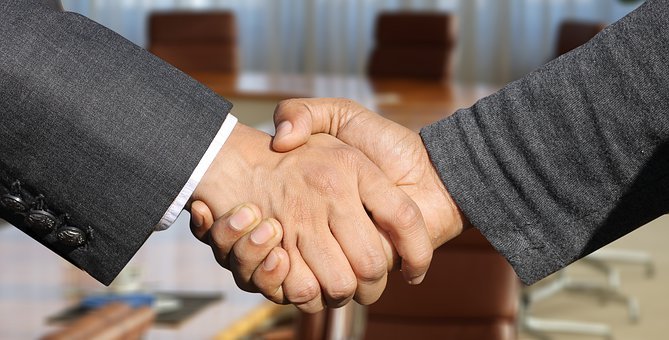 Työsopimus = Työ + sopimus Tähän sopimuksessa sinä ja sinun työnantaja sovitte asioita, esimerkiksi: palkka, työaika, koeaika. 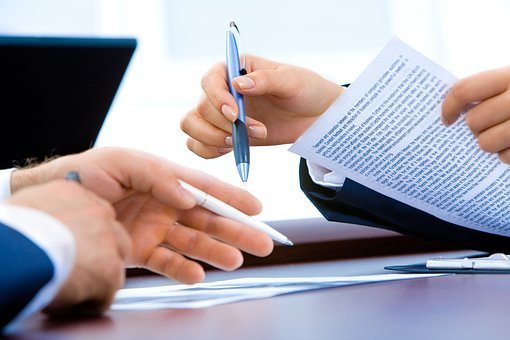 Työsopimuslaki= Työ + sopimus + laki Työpaikoilla pitää noudattaa tätä lakia, työlainsäädännön peruslakia. Sitä noudattaa työntekijä ja työnantaja. 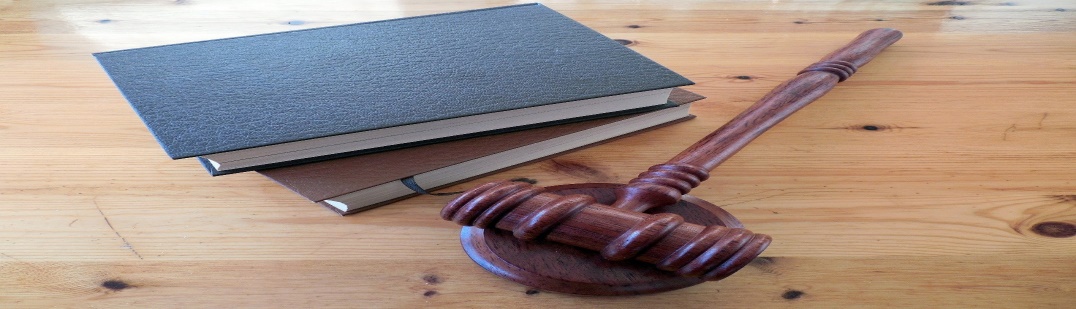 Huumausainetodistus= Huumausaine + todistusSinä otat verikokeen ja todistat sillä, että sinä et ole ottanut huumeita. Tätä todistusta tarvitaan joillain aloilla.      +    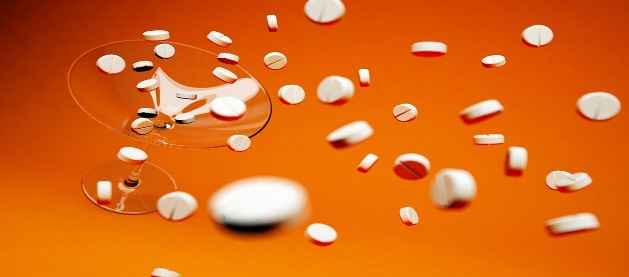 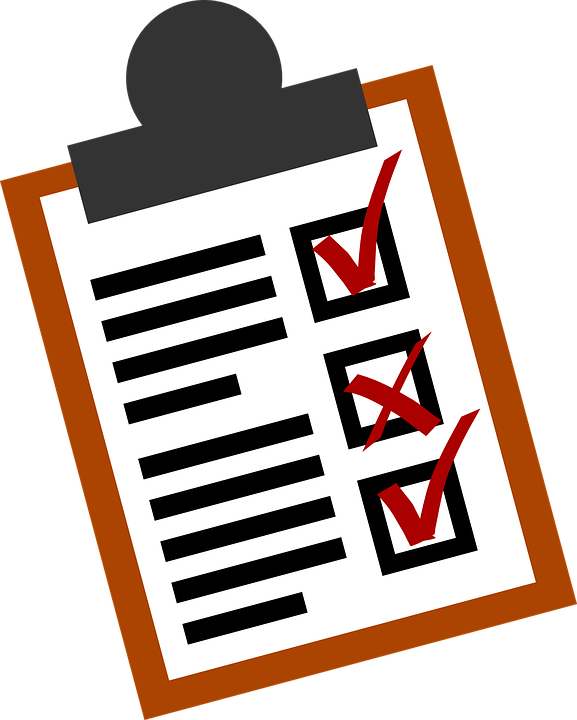 Rikosrekisteriote= Rikos + rekisteri+ ote	Sinä tilaat poliisilta rikosrekisteriotteen. Sitä tarvitaan joillain aloilla.  +        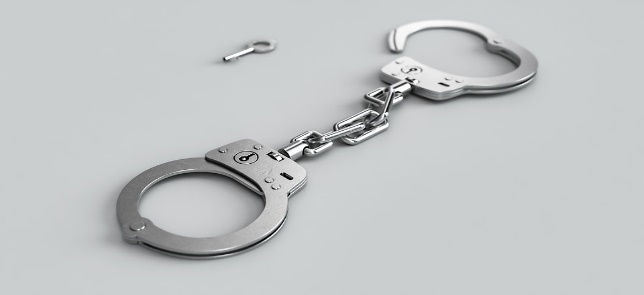 Luottotiedot = Luotto + tiedotTyönantaja voi tarkistaa, onko sinulla luottotiedot kunnossa. Vai oletko sinä jättänyt laskuja maksamatta, niin että luottotiedoissa on häiriömerkintä. Jotkut alat tarkistavat tämän, jos työssä täytyy käsitellä isoja määriä rahaa. 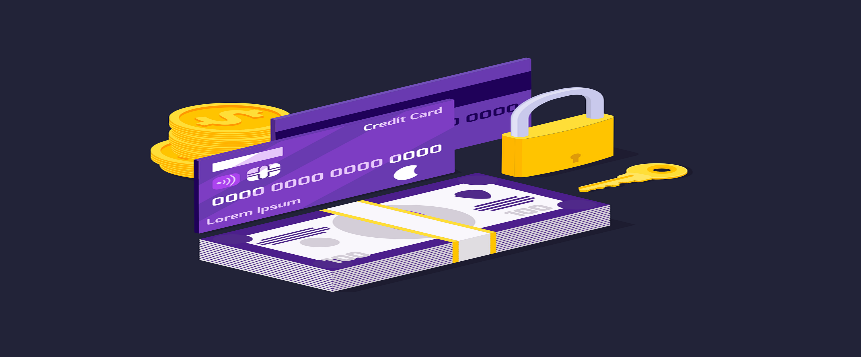 Työtodistus = Työ + todistus Kun työsuhde loppuu, sinä pyydät työtodistuksen työnantajalta. Työtodistuksessa kerrotaan, milloin olit töissä ja mitkä työtehtävät sinulla oli. 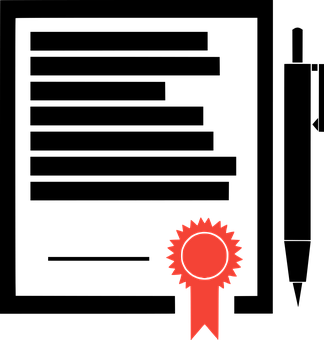 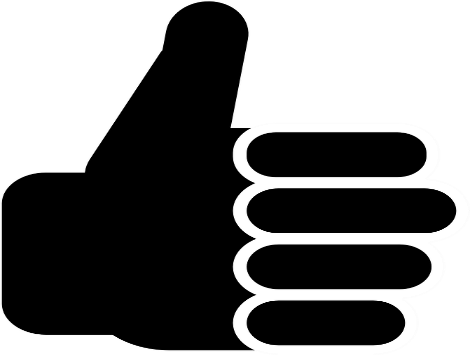 Jos haluat, voit pyytää, että työtodistuksessa on arviointi, miten teit työn. Arviointi ei saa kertoa huonoa sinusta. Perehdyttäminen = Joku henkilö sinun uudesta työpaikasta kertoo sinulle, miten työpaikalla toimitaan. Hän näyttää sinulle, miten laitteet ja koneet toimivat. Hän kertoo sinulle tärkeät työpaikan asiat, jotta voit tehdä hyvin ja turvallisesti töitä. 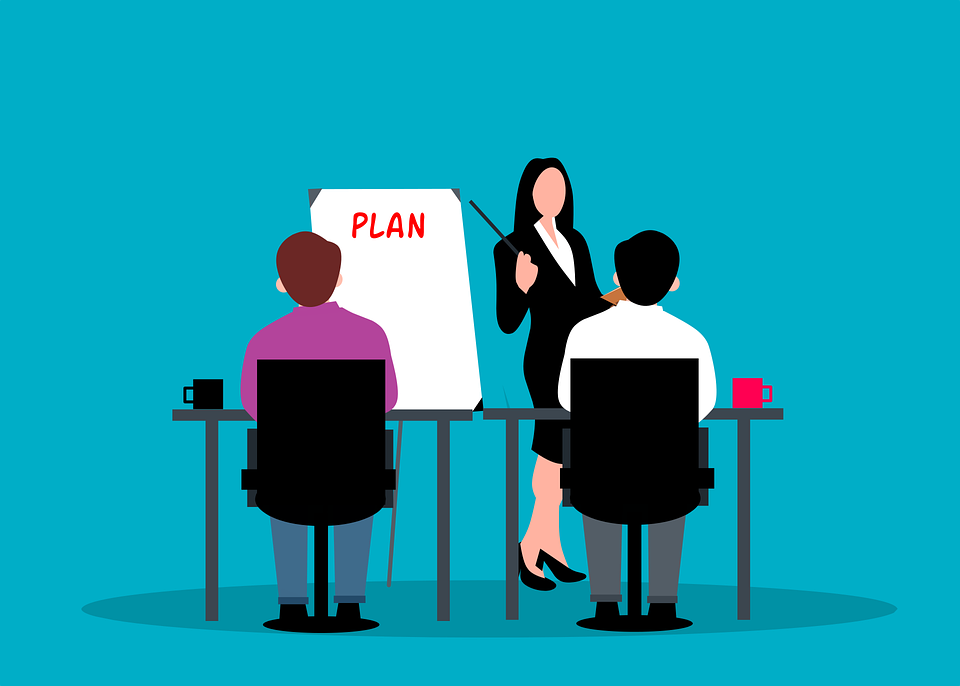 Kuvat: Pixabay